Nutrition, Calories and Canada’s New Food Guide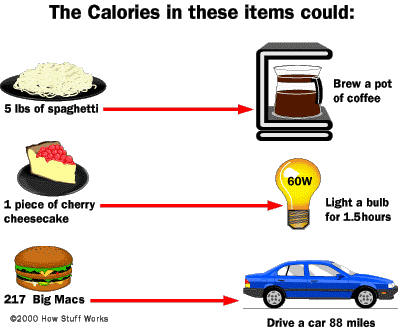 Understanding CaloriesCalorie (C) - the amount of energy needed to raise one kilogram of water by one degree Celsius.  This is the definition used dealing with foodcalorie (c) – the amount of energy needed to raise one gram of water by one degree CelsiusMacronutrients contain a specific amount of energy in each gram of food. Carbohydrates = 4 Calories / gramProtein = 4 Calories / gram Fat = 9 Calories / gram Alcohol = 7 Calories / gramBasil Metabolic RateThe minimal caloric requirement needed to sustain life in a resting individualThis is the amount of energy your body would burn if you slept all day.H = height in metersW = weight in kilogramsA = ageCalculate your BMRBMR = (10 × ________ kg) + (6.25 × ______ cm) - (5 × ________age) + 5=________RMR establishes an important baseline for a weight control program using diet and exerciseIt is possible to gain a general guide to the daily caloric need in sustaining one’s current body weightThe body cannot store protein or carbohydrates so excess of these macronutrients is stored as fatCalculate your daily caloric needs by using the chart aboveDaily Caloric Needs = BMR x Physical Activity Level (PAL)= _________x _________PAL = 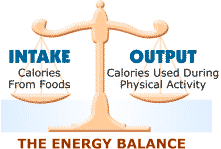 Calories and the Energy Equation Energy equation =   Calories in (food and beverage) – Calories out (physical activity, body functions)Estimated Energy Requirement (EER)An EER is defined as the average dietary energy intake that is predicted to maintain energy balance in healthy, normal weight individuals of a defined age, gender, weight, height, and level of physical activity consistent with good health. In children and pregnant and lactating women, the EER includes the needs associated with growth or secretion of milk at rates consistent with good health.Estimated Energy Requirement (kcal/day) = Total Energy Expenditure + Energy DepositionBoys 9 - 18EER = 88.5 - (61.9 x age [y]) + PA x { (26.7 x weight [kg]) + (903 x height [m]) } + 25Girls 9 – 18EER = 135.3 - (30.8 x age [y]) + PA x { (10.0 x weight [kg]) + (934 x height [m]) } + 25Physical Activity Coefficients -(PA values) for use in EER equationsCalculate your EEREER = 88.5 - (61.9 x _____ [y]) + ____PA x { (26.7 x ______[kg]) + (903 x______ [m]) } + 25EER = ___________caloriesBody Mass IndexUsed to assess the extent to which individuals are balancing the energy equationRatio of a person’s weight in kilograms to the square of his or her height in metersA score of 18.5 to 24.9 is considered normalA score of 25.0 to 29.9 is considered overweightA score of greater than 30 is considered obeseIn most cases, BMI correlates well with increased risks of disease, particularly cardiovascular, pancreatic, and kidney diseaseHowever, it does not distinguish between fat and excess muscleE.g. athletes such as wrestlers and football players would record high BMI’s but this may have no relation to their overall health and mortalityCanada’s New Food Guide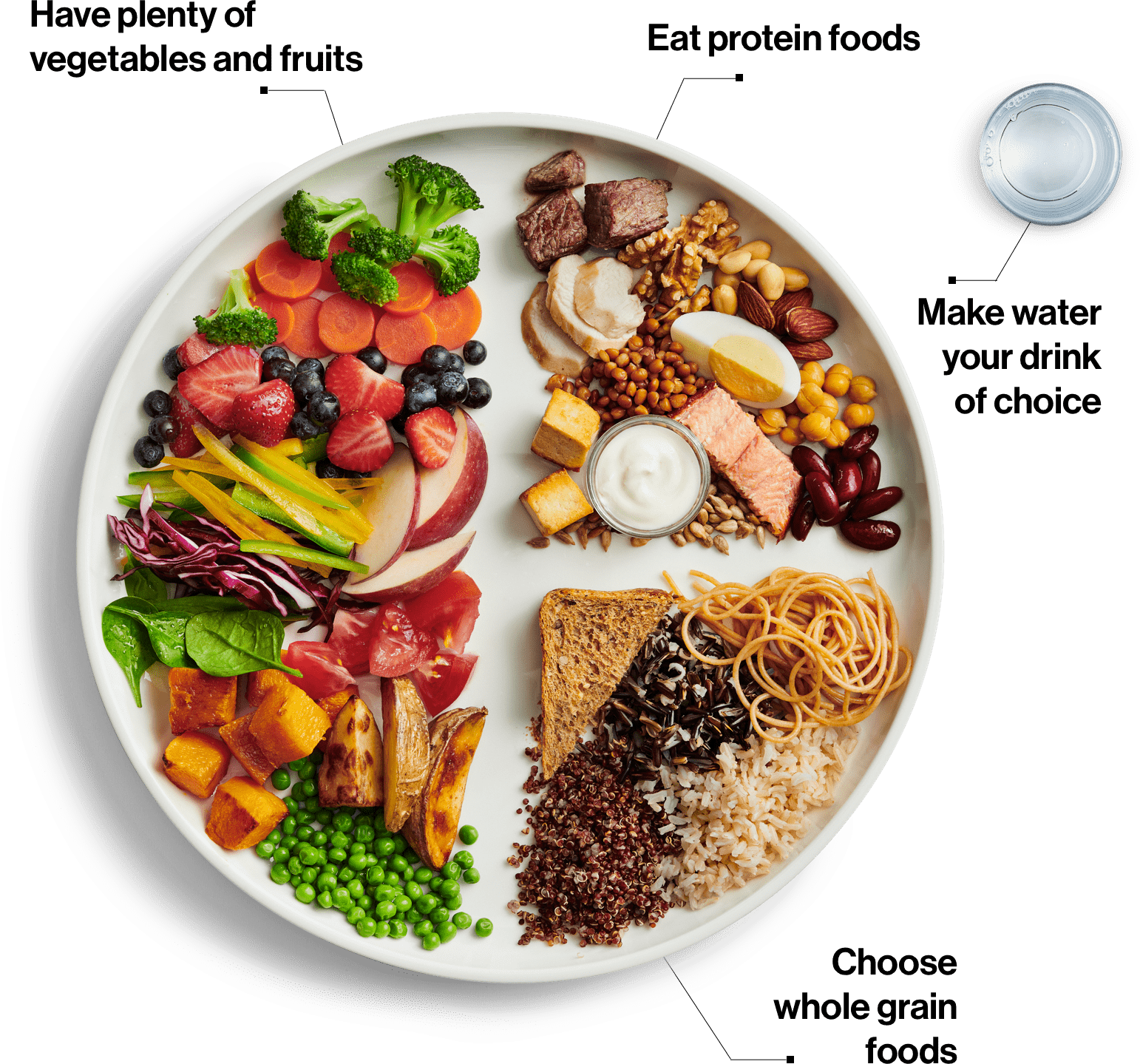 Eat plenty of vegetables and fruits, whole grain foods and protein foods. Choose protein foods that come from plants more often.Choose foods with healthy fats instead of saturated fatLimit highly processed foods. If you choose these foods, eat them less often and in small amounts.Prepare meals and snacks using ingredients that have little to no added sodium, sugars or saturated fatChoose healthier menu options when eating outMake water your drink of choiceReplace sugary drinks with waterUse food labelsBe aware that food marketing can influence your choicesNutrition, Calories and Canada’s New Food GuideUnderstanding Calories________________ - the amount of energy needed to raise one kilogram of water by one degree Celsius.  This is the definition used dealing with food_________________ – the amount of energy needed to raise one gram of water by one degree CelsiusMacronutrients contain a specific amount of energy in each gram of food. Carbohydrates = _____ Calories / gramProtein =______ Calories / gram Fat = ______ Calories / gram Alcohol = ______ Calories / gramBasil Metabolic Rate________________________________________________________________________________________________________________________________________________This is the amount of energy your body would burn if you slept all day.H = height in metersW = weight in kilogramsA = ageCalculate your BMRBMR = (10 × ________ kg) + (6.25 × ______ cm) - (5 × ________age) + 5=________RMR establishes an important baseline for a weight control program using diet and exerciseIt is possible to gain a general guide to the daily caloric need in sustaining one’s current body weightThe body cannot store protein or carbohydrates so excess of these macronutrients is stored as fatCalculate your daily caloric needs by using the chart aboveDaily Caloric Needs = BMR x Physical Activity Level (PAL)= _________x _________PAL = Calories and the Energy Equation Energy equation =   Calories in (food and beverage) – Calories out (physical activity, body functions)Estimated Energy Requirement (EER)An EER is defined as the average dietary energy intake that is predicted to maintain energy balance in healthy, normal weight individuals of a defined age, gender, weight, height, and level of physical activity consistent with good health. In children and pregnant and lactating women, the EER includes the needs associated with growth or secretion of milk at rates consistent with good health.Estimated Energy Requirement (kcal/day) = Total Energy Expenditure + Energy DepositionBoys 9 - 18EER = 88.5 - (61.9 x age [y]) + PA x { (26.7 x weight [kg]) + (903 x height [m]) } + 25Girls 9 – 18EER = 135.3 - (30.8 x age [y]) + PA x { (10.0 x weight [kg]) + (934 x height [m]) } + 25Physical Activity Coefficients -(PA values) for use in EER equationsCalculate your EEREER = 88.5 - (61.9 x _____ [y]) + ____PA x { (26.7 x ______[kg]) + (903 x______ [m]) } + 25EER = ___________caloriesBody Mass IndexUsed to assess the extent to which individuals are balancing the energy equationRatio of a person’s weight in kilograms to the square of his or her height in metersA score of 18.5 to 24.9 is considered _____________A score of 25.0 to 29.9 is considered _____________A score of greater than 30 is considered ____________In most cases, BMI correlates well with increased risks of disease, particularly cardiovascular, pancreatic, and kidney diseaseHowever, it does not distinguish between fat and excess muscleE.g. athletes such as wrestlers and football players would record high BMI’s but this may have no relation to their overall health and mortalityCanada’s New Food GuideEat plenty of vegetables and fruits, whole grain foods and protein foods. Choose protein foods that come from plants more often.Choose foods with healthy fats instead of saturated fatLimit highly processed foods. If you choose these foods, eat them less often and in small amounts.Prepare meals and snacks using ingredients that have little to no added sodium, sugars or saturated fatChoose healthier menu options when eating out_______________________________Replace sugary drinks with waterUse food labelsBe aware that food marketing can influence your choicesQuestionsWhat was you BMR? Show calculationsBased on your BMR score, do you think that the category that you fall into is accurate? Explain. What was your calculated caloric needs based on your BMR and daily activity?What was your EER?Why do you think that your EER calories and your BMR x PAL is a different number?Looking at the picture on the new Canada’s food guide, how does this plate differ from previous food guides? List at least three things. Why do you think the food guide says “Be aware that food marketing can influence your choices” ? Why would you want to limit highly processed food?The new Canada’s food guide has a lot less meat, dairy and grains. Do you think this will influence your current diet? MenBMR = (10 × weight in kg) + (6.25 × height in cm) - (5 × age in years) + 5WomenBMR = (10 × weight in kg) + (6.25 × height in cm) - (5 × age in years) - 161Your BMR is higher or will increase if…Your BMR will be lower or will decrease if…You are tallerYou are pregnantYou have a feverYou have more muscle massStressMaleAs you get olderIf you are fastingMalnutritionIf you have a decrease in muscle massLifestyleExamplePALCalculationSedentary or light activityOffice worker getting little or no exercise1.53BMR x 1.53Active or moderately activeConstruction worker or person running one hour daily1.76BMR x 1.76Vigorously activeAgricultural worker (non mechanized) or person swimming two hours daily2.25BMR x 2.25Sedentary (PAL 1.0-1.39)
Typical daily living activities (e.g., household tasks, walking to the bus)Low Active (PAL 1.4-1.59)
Typical daily living activities PLUS 30 - 60 minutes of daily moderate activity (ex. walking at 5-7 km/h)Active (PAL 1.6-1.89)
Typical daily living activities PLUS At least 60 minutes of daily moderate activityVery Active (PAL 1.9-2.5)
Typical daily living activities PLUS At least 60 minutes of daily moderate activity PLUS An additional 60 minutes of vigorous activity or 120 minutes of moderate activityBoys 3 - 18 y1.001.131.261.42Girls 3 - 18 y1.001.161.311.56Men 19 y +1.001.111.251.48Women 19 y +1.001.121.271.45BMI = Weight (kg)         Height² (m)BMI = ________ (kg)             ________² (m)= MenBMR = (10 × weight in kg) + (6.25 × height in cm) - (5 × age in years) + 5WomenBMR = (10 × weight in kg) + (6.25 × height in cm) - (5 × age in years) - 161Your BMR is higher or will increase if…Your BMR will be lower or will decrease if…You are pregnantYou have a feverYou have more muscle massMaleIf you are fastingIf you have a decrease in muscle massLifestyleExamplePALCalculationSedentary or light activityOffice worker getting little or no exercise1.53BMR x 1.53Active or moderately activeConstruction worker or person running one hour daily1.76BMR x 1.76Vigorously activeAgricultural worker (non mechanized) or person swimming two hours daily2.25BMR x 2.25Sedentary (PAL 1.0-1.39)
Typical daily living activities (e.g., household tasks, walking to the bus)Low Active (PAL 1.4-1.59)
Typical daily living activities PLUS 30 - 60 minutes of daily moderate activity (ex. walking at 5-7 km/h)Active (PAL 1.6-1.89)
Typical daily living activities PLUS At least 60 minutes of daily moderate activityVery Active (PAL 1.9-2.5)
Typical daily living activities PLUS At least 60 minutes of daily moderate activity PLUS An additional 60 minutes of vigorous activity or 120 minutes of moderate activityBoys 3 - 18 y1.001.131.261.42Girls 3 - 18 y1.001.161.311.56Men 19 y +1.001.111.251.48Women 19 y +1.001.121.271.45BMI = Weight (kg)         Height² (m)BMI = ________ (kg)             ________² (m)= 